KAREN HORNHORN, K: PGCE (Unisa); MSc History (Edinburgh); BHCS History (Pretoria); B. IS Publishing (Pretoria)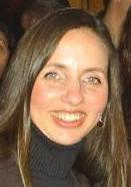 LecturerSocial Sciences (History) – B.Ed I, II, III, IV.History – PGCECURRICULUM VITAEProfessional Association Membership:Historical Association of South Africa (HASA)South African Society for History Teaching (SASHT)Southern African Historical Society (SAHS)South African Council of Educators (SACE)Areas of Specialisation:South African Prisoners-of-war during World War IIHistory teaching Historical writing skillsQUALIFICATIONS2006	PGCE					Unisa2005	MSc History				Edinburgh University 2003	BHCS History				University of Pretoria2002	B. IS (Publishing)			University of Pretoria1992	Diploma (Journalism)			Birnam Business College1991	Diploma (Public Relations)		Damelin Management SchoolACADEMIC OUTPUT Books and chapters in books2008	OBE for FET History Learner’s Book Grade 10. Nasou via Afrika. OBE for FET History Teacher’s Guide Grade 10. Nasou via Afrika.2005	Social Sciences Learning Station Grade 7 Learner’s Book. Nasou via Afrika. Social Sciences Learning Station Grade 7 Teacher’s guide. Nasou via Afrika. 	OBE for FET History Learner’s Book Grade 10. Nasou via Afrika. OBE for FET History Teacher’s Guide Grade 10. Nasou via Afrika.Journals2009	Horn, K., 2009. “The Scottish press and the Anglo-Boer War: the Edinburgh Evening News and The Scotsman (1899 – 1902)”, Historia, 54(2):158 – 177. 2010	Horn, K., 2010. “The Scottish Catholic Mission Stations in Bauchi Province, Nigeria: 1957 – 1970”, Journal of Religion in Africa, 40(2):149 – 162.2011	Horn, K., 2011. “Narratives from North Africa: South African prisoner-of-war expreince following the fall of Tobruk, June 1942”, Historia, 56(2):94 – 112.2011	Horn, K., 2011. “‘Stalag Happy’: South African Prisoners of War during WorldWar Two (1939–1945) and their Experience and Use of Humour”, South African Historical Journal, 63(4):537 – 552.Conference papersInternational:2004:	The Boer War and the Scottish soldier, memory and identity.	Inter-Disciplinary Seminar series in Scottish Studies. Edinburgh University.National:2009	Symposium: Curriculum Studies Department. National Imperatives and Higher Education Responses. Stellenbosch Institute for Advanced Study (Stias).	Paper title: Using film as a teaching aid in the Social Sciences (History) classroom: a possible solution to externally imposed constraints.2010	Historical Association of South Africa (HASA) biennial conference: Milestones commemorating Southern African History.Paper title: “Stalag happy” – recollections of South African prisoners of war during World War II.2011	South African Society for History Teaching annual conference: Youth and History: Teaching, Learning and Making History.Paper title: Youth and Historical Consciousness: Addressing the Context Gap.Achievements and awards2011	      Rector’s award: general achievement